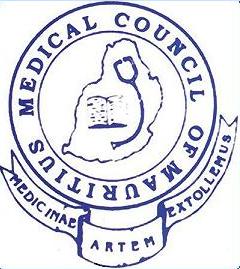 MEDICAL COUNCIL OF MAURITIUSContinuing Professional DevelopmentApplication form for approval of CPD EventName of CPD Provider: -----------------------------------------------------------------------------------Title of CPD Event: -----------------------------------------------------------------------------------Name of Speaker: -----------------------------------------------------------------------------------GP/SP: ---------------	Field of specialisation: ------------------------------------------------------------------Duration:  from  -------------- hrs to ------------------ hrsDate of CPD Event: --------------------------------Venue: -----------------------------------------------------------------------------------	-----------------------------------------------------------------------------------Number of seats available: ---------------Target Audience: -----------------------------------------------Open/On Invitation: -----------------------------Biodata of Speaker enclosed: Yes 	No     	          Already submitted:  Abstract of CPD event enclosed: Yes 	                 No   Signature of CPD Provider: ------------------------------------------------------------Date: -------------------------------- (Kindly note that approval for CPD event must be submitted at least 4 weeks prior to the event and that there should be a minimum of 10 attendees for CPD events)